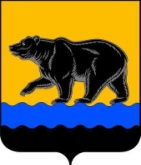 АДМИНИСТРАЦИЯ ГОРОДА НЕФТЕЮГАНСКАРАСПОРЯЖЕНИЕ25.11.2022										           № 429-рг.НефтеюганскО внесении изменений в распоряжение администрации города Нефтеюганска от 27.08.2019 № 239-р «О пожарной безопасности в служебных и вспомогательных помещениях администрации города Нефтеюганска»В соответствии с Федеральным законом от 21.12.1994 № 69-ФЗ                                 «О пожарной безопасности», Федеральным законом от 22.07.2008 № 123-ФЗ «Технический регламент о требованиях пожарной безопасности», постановлением Правительства Росийской Федерации от 16.09.2020 № 1479                  «Об утверждении Правил противопожарного режима в Росийской Федерации», в целях обеспечения пожарной безопасности в служебных и вспомогательных помещениях администрации города Нефтеюганска:1.Внести изменения в распоряжение администрации города Нефтеюганска от 27.08.2019 № 239-р «О пожарной безопасности в служебных и вспомогательных помещениях администрации города Нефтеюганска»                                   (с изменениями, внесенными распоряжением администрации города Нефтеюганска от 17.05.2022 № 186-р), а именно:1.1.Пункт 2.1 изложить в следующей редакции:«2.1.В здании администрации города Нефтеюганска по адресу:                                        2 микрорайон, 25 дом директора департамента по делам администрации города Нефтеюганска В.Ю.Журавлева.».1.2.В пункте 2.7 слова «начальника инспекторского отдела № 2 Счётной палаты города Нефтеюганска Д.И.Салахову» заменить на слова «заместителя директора департамента по делам администрации города Нефтеюганска С.В.Белякову». 2.Департаменту по делам администрации города (Журавлев В.Ю.) разместить распоряжение на официальном сайте органов местного самоуправления города Нефтеюганска в сети Интернет.3.Контроль исполнения распоряжения оставляю за собой.Исполняющий обязанностиглавы города Нефтеюганска                                                                 А.В.Пастухов  